First name ……………………………………………….…   Family name……...……………………………………………………….Course Name ………………………………………………………………………………….    Fee…………………………………………Address details …...........................................................................POSTCODE……………………………….………………………………….......................      ..…………………………………………………………………………….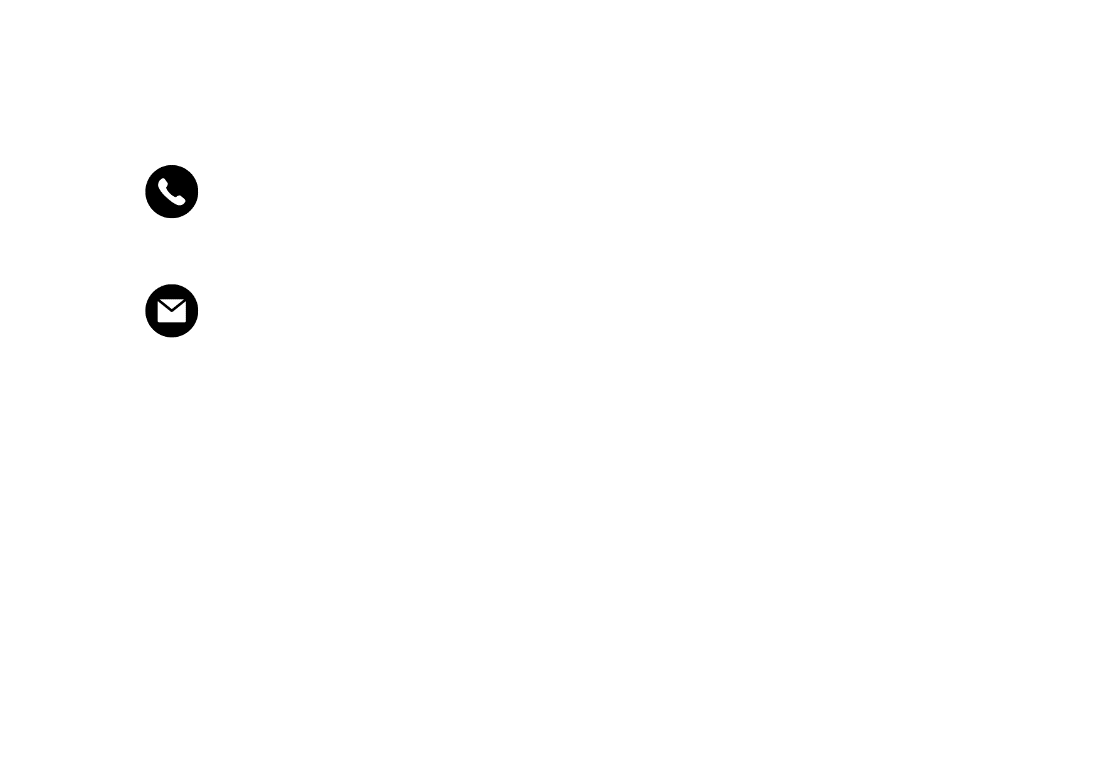 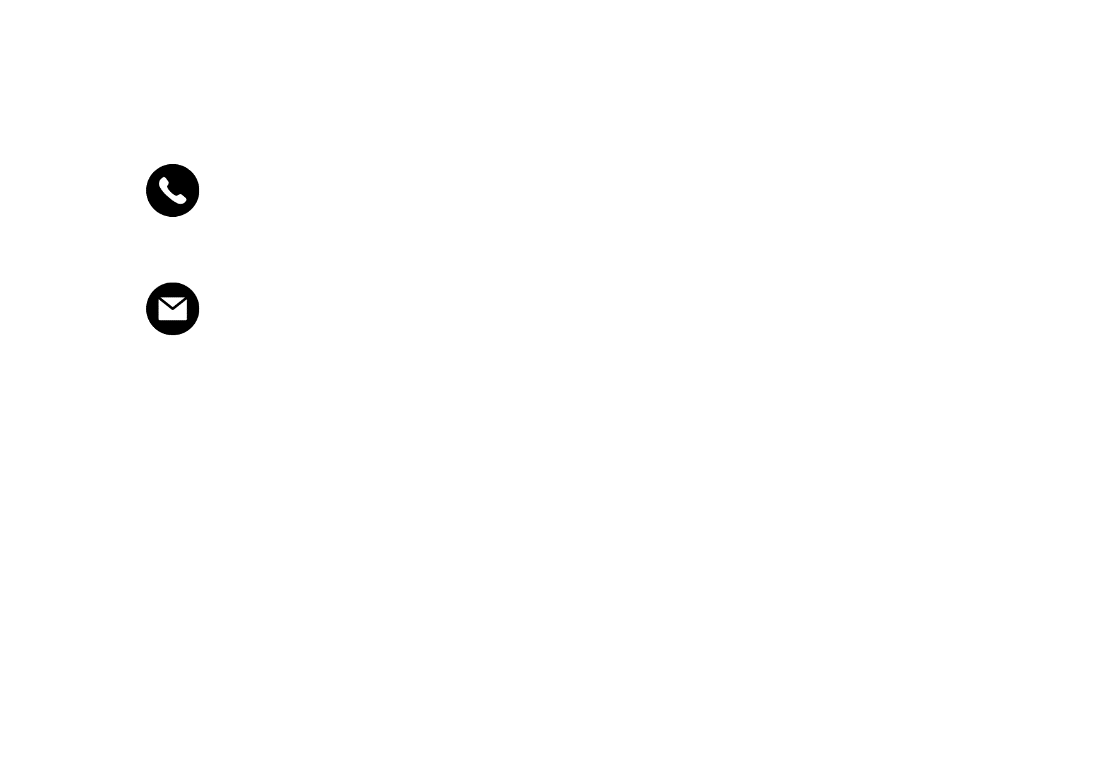  Are you a?​0​    Returning Learner               0   New Learner        Adult Learn and Train would like to keep you up to date with up-and-coming courses. Would you like us to add you to our monthly email newsletter? 0 Yes                 0  No               0  Already on distribution listNotes (Inc DPA arrangement or paying for others): .…………………………...………………………………………………..……..…………………………………………………………………………………………………..……………………………………………………………………………………………………………………………………………………………..……………………………………………………………………………………………………………………………………………………………..………………………………………………………… …………………………………………………………………………………………………..…………………………………………………………  				0   Please tick here if you do not need a receipt sent by email.      _________________________________________________________________________________________________                                                                     Office use: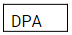 T1 / T2 / T3                                                                      Receipt number: ….....................Adult Learn and Train Course Payment Form 2023/24        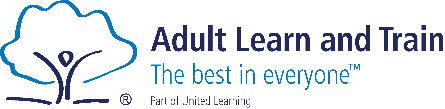 LSSLRBa